Ginebra, 9 de mayo de 2016Estimada Señora/Estimado Señor:Me complace invitarle a asistir a la reunión de la Comisión de Estudio 11 (Requisitos de señalización, protocolos y especificaciones de pruebas) que se celebrará en Ginebra, en la Sede de la UIT, del 27 de junio al 6 de julio de 2016 ambos inclusive.Se organizarán también en el mismo lugar de celebración las reuniones siguientes:–	CE 13 del UIT-T, 27 de junio – 8 de julio de 2016; se dispondrá de más información en la Carta Colectiva 11/13.–	Reunión del TC INT del ETSI, 28 de junio – 1 de julio de 2016. Se dispone de más información en el sitio web de la ETSI.–	Reunión del Comité de Dirección sobre Evaluaciones de Conformidad del UIT-T (UIT-T CASC), 28 de junio de 2016. Se dispone de más información en la página web del CASC.–	Actividad Conjunta de Coordinación sobre redes definidas por software (JCA-SDN), 30 de junio de 2016; hay más información disponible en la página web de la JCA-SDN en el anuncio de la reunión.–	Reunión de la Actividad Conjunta de Coordinación sobre pruebas de conformidad e interoperabilidad (JCA-CIT), 1 de julio de 2016; hay más información disponible en el anuncio de la reunión que figura en la página web de la JCA-CIT.La CE 11 también organizará talleres y sesiones especiales sobre los siguientes temas (véase el Anexo C):–	Lucha contra la falsificación utilizando soluciones de conformidad e interoperabilidad (28 de junio de 2016).–	Cuestiones de seguridad del sistema de señalización N.7 (29 de junio de 2016).–	Reestructuración de la CE 11 con miras a la AMNT-16 (29 de junio-1 de julio de 2016).Me permito informarle que la reunión comenzará a las 09.30 horas del primer día. La inscripción de los participantes comenzará a las 08.30 horas en la entrada de Montbrillant. En las pantallas situadas en las puertas de entrada de la Sede de la UIT se dará información detallada sobre las salas de reunión. En el Anexo A se facilita información adicional acerca de la reunión.El proyecto de orden del día de la reunión y el proyecto de programa de trabajo preparado por el Presidente de la Comisión de Estudio 11, Sr. Wei Feng, figuran en los Anexos B y C, respectivamente. En la página principal de la CE 11 se publicará la evolución del programa de trabajo.Le deseo una reunión agradable y productiva.Atentamente,Chaesub Lee
Director de la Oficina de Normalización
de las TelecomunicacionesAnexos: 3ANEXO A(a la Carta Colectiva 12/11)PRESENTAR CONTRIBUCIONESPLAZO PARA LA PRESENTACIÓN DE CONTRIBUCIONES: El plazo para la presentación de contribuciones es de 12 (doce) días naturales antes del inicio de la reunión. Dichas contribuciones se publicarán en el sitio web de la Comisión de Estudio 11. Por tanto las citadas contribuciones deberán obrar en poder de la TSB a más tardar el 14 de junio de 2016. Las contribuciones recibidas por lo menos dos meses antes del comienzo de la reunión podrán traducirse, si así se requiere.PUBLICACIÓN DIRECTA/PRESENTACIÓN DE DOCUMENTOS: Se dispone ahora de un sistema en línea para la publicación directa de las contribuciones. El sistema de publicación directa permite a los miembros del UIT-T reservar números de contribución y cargar y revisar contribuciones directamente en el servidor web del UIT-T. Para obtener más información y directrices relativas al sistema de publicación directa, puede acudir a la siguiente dirección http://itu.int/net/ITU-T/ddp/.PLANTILLAS: Le recomendamos utilice el juego de plantillas facilitado para preparar su contribución. Las plantillas se pueden descargar desde la página web de cada Comisión de Estudio del UIT-T en "Delegate resources" (http://itu.int/ITU-T/studygroups/templates). El apellido, los números de telefax y de teléfono, así como la dirección de correo electrónico de la persona de contacto para la contribución deberán figurar en la portada de todos los documentos.MÉTODOS DE TRABAJO E INSTALACIONESINTERPRETACIÓN: Para la sesión de clausura de la reunión podrá disponerse, previa solicitud, de un servicio de interpretación. Para las sesiones previstas con interpretación, rogamos tenga en cuenta que ésta se proporcionará únicamente si así lo solicitan los Estados Miembros en el formulario de inscripción o por notificación especial a la TSB y al menos con un mes de antelación al primer día de la correspondiente sesión. Es indispensable respetar este plazo para que la TSB pueda tomar las medidas necesarias a fin de facilitar los servicios de interpretación.REUNIONES SIN PAPEL: La reunión tendrá lugar sin hacer uso de documentos impresos.LAN INALÁMBRICA: Los delegados disponen de instalaciones de red de área local inalámbrica en todas salas de conferencias de la UIT y en el edificio del CICG (Centro Internacional de Conferencias de Ginebra). En la dirección web del UIT-T (http://itu.int/ITU-T/edh/faqs-support.html) se puede encontrar información más detallada al respecto.TAQUILLAS ELECTRÓNICAS: Están disponibles en la planta baja del edificio Montbrillant. Podrá abrir y cerrar las taquillas con su tarjeta RFID de la UIT. Su taquilla electrónica estará a disposición únicamente por el periodo de la reunión a la que asiste, por lo que le rogamos se asegure de vaciar la taquilla antes de las 23.59 horas del último día de la reunión.PRÉSTAMO DE COMPUTADORAS PORTÁTILES: El Servicio de Asistencia de la UIT (servicedesk@itu.int) dispone de un número limitado de computadoras portátiles a disposición de las personas que no dispongan de una. Las solicitudes se atenderán por orden de recepción.IMPRESORAS: En el cibercafé ubicado en el segundo sótano del edificio de la Torre, en la planta baja del edificio de Montbrillant y en las proximidades de las principales salas de reunión se han puesto a disposición impresoras para los delegados que deseen imprimir sus documentos.IMPRESIÓN ELECTRÓNICA: Además del método de impresión "tradicional" utilizando colas de impresora que deben instalarse en el ordenador o dispositivo del usuario, actualmente es posible imprimir documentos por correo electrónico ("impresión electrónica"). El procedimiento consiste simplemente en adjuntar los documentos que van a imprimirse a un correo-e que se envía a la dirección de correo-e de la impresora deseada (en la forma printername@eprint.itu.int). No se necesita instalar ningún controlador (driver). En http://itu.int/ITU-T/go/e-print aparecen más detalles al respecto.INSCRIPCIÓN, NUEVOS DELEGADOS y BECASINSCRIPCIÓN: Para que la TSB pueda tomar las disposiciones necesarias, le ruego me comunique cuanto antes, por carta, por fax (+41 22 730 5853) o por correo electrónico (tsbreg@itu.int) y a más tardar el 27 de mayo de 2016, una lista de las personas que representarán a su Administración, Miembro del Sector, Asociado, Institución Académica, organización regional y/o internacional u otra entidad. Se ruega también a las administraciones que indiquen el nombre de su Jefe de Delegación (y jefe adjunto, si procede).No olvide que la preinscripción de los participantes a las reuniones del UIT-T se efectúa en línea desde el sitio web del UIT-T: (http://itu.int/ITU-T/studygroups/com11).Queremos llamar su atención sobre el hecho de que la reunión de la CE 11 anunciada se beneficiará del nuevo sistema de inscripción (que se utilizó una vez en el pasado, para la reunión de la CE 13 de diciembre de 2015). Si no lo ha hecho ya, tendrá que crear una cuenta de usuario siguiendo unos pasos sencillos (sírvase consultar la demostración disponible en la página principal de la CE 11). La cuenta ha de crearse sólo una vez. Al crear su cuenta de inscripción le permite seleccionar las reuniones para las que desea inscribirse. Es importante señalar que su cuenta de usuario para la inscripción no sustituye su cuenta TIES.Para crear una nueva cuenta para la inscripción, comience aquí.Si tropieza con alguna dificultad o desea compartir su experiencia al respecto, puede comunicarse con tsbreg@itu.int.LOS NUEVOS DELEGADOS están invitados a participar en un PROGRAMA DE ACOMPAÑAMIENTO que consiste en una sesión informativa de bienvenida al realizar la inscripción, una visita guiada de la Sede de la UIT y una sesión de orientación sobre el UIT-T. Si desea participar en este programa, póngase en comunicación con la dirección ITU-Tmembership@itu.int.BECAS: Tenemos el placer de comunicarle que se concederán dos becas parciales por administración, en función de la financiación disponible, con objeto de facilitar la participación de los países menos adelantados y países en desarrollo con bajos ingresos (http://itu.int/en/ITU-T/info/Pages/resources.aspx). Rogamos tenga presente que, cuando se soliciten dos (2) becas parciales, al menos una de ellas debe ser un billete de avión en clase económica. La solicitud debe ser autorizada por la administración correspondiente del Estado Miembro de la UIT. La solicitud de beca (para la que debe utilizarse el Formulario 1 adjunto) deberá obrar en poder de la UIT a más tardar el 23 de mayo de 2016. Rogamos tome nota de que los criterios aplicados en la decisión del otorgamiento de becas incluyen: el presupuesto disponible de la TSB, las contribuciones de los postulantes a la reunión; la distribución equitativa entre países y regiones; y el equilibrio entre hombres y mujeres.PLAZOS CLAVE (antes de la reunión)VISITA A GINEBRA: HOTELES Y VISADOSírvase observar que ya está disponible un nuevo sitio web de información para los visitantes en la dirección: http://www.itu.int/en/delegates-corner/.HOTELES: Para su conveniencia, se adjunta un formulario de reserva de hotel (Formulario 2). Podrá encontrar una lista de hoteles en la dirección http://itu.int/travel/.VISADOS: Deseamos recordarle que los ciudadanos procedentes de ciertos países necesitan visado para entrar y permanecer en Suiza. Ese visado debe solicitarse al menos cuatro (4) semanas antes de la fecha de inicio de la reunión en la oficina (embajada o consulado) que representa a Suiza en su país o, en su defecto, en la más próxima a su país de partida. Si tropieza con problemas, la Unión puede, previa solicitud oficial de la Administración o la entidad que usted representa, intervenir ante las autoridades suizas competentes para facilitar la expedición de ese visado pero solamente durante el mencionado periodo de cuatro semanas. Toda solicitud al respecto debe especificar el nombre y las funciones, la fecha de nacimiento, el número de pasaporte, con las fechas de expedición y expiración, de las personas para las que se solicita el visado y todo ello debe ir acompañado por una copia de la notificación de confirmación de inscripción aprobada para la reunión del UIT-T correspondiente, y remitirse a la TSB con la indicación "solicitud de visado", por fax (+41 22 730 5853) o por correo electrónico (tsbreg@itu.int).FORM 1 - FELLOWSHIP REQUEST (to TSB Collective letter 12/11)FORM 2 - HOTELS(to TSB Collective letter 12/11)TELECOMMUNICATION STANDARDIZATION SECTORSG/WP meeting  ____________________  from  ___________  to  ___________  in GenevaConfirmation of the reservation made on (date)  ___________with (hotel)   ________________________________________at the ITU preferential tariff____________ single/double room(s)arriving on (date)  ___________  at (time)  ___________  departing on (date)  ___________GENEVA TRANSPORT CARD: Hotels and residences in the canton of Geneva now provide a free "Geneva Transport Card" valid for the duration of the stay. This card will give you free access to Geneva public transport, including buses, trams, boats and trains as far as Versoix and the airport. Family name: _______________________________________________________________First name: _________________________________________________________________Address: 	 ______________________________	Tel:	 _________________________________________________________________	Fax:	 _________________________________________________________________ 	E-mail:	 ___________________________Credit card to guarantee this reservation:  AX/VISA/DINERS/EC  (or other) ______________No.: __________________________________	Valid until: _________________________Date: _________________________________	Signature: _________________________ANNEX B(to TSB Collective letter 12/11)Draft Agenda of SG11 meeting (Geneva, 27 June-6 July 2016)Note: Items 1 to 7 are expected to be addressed in the opening Plenary (27 June 2016) and items 8 to 17 are expected to be addressed in the closing Plenary (6 July 2016).ANNEX C(to TSB Collective letter 12/11)
Draft timetable (Geneva, 27 June – 6 July 2016)Session 1: 0930 – 1045;	Session 2: 1115-1230; 	Session 3: 1430-1545; 	Session 4: 1615-1730 	Session 5: 18:00-19:15Notes1	SG11 Opening Plenary starts at 14:30. Working Party meetings will be held sequentially and will start as soon as SG11 opening Plenary closes. 2	Working Parties closing plenary meetings will be held sequentially.3	A special session dedicated to newcomers will start at 12:30-13:304	This special session represent a workshop on "Combating counterfeiting of ICT equipment", anyone is welcome to attend and contribute. 5	This special session will discuss "Security issues with Signaling Systems N.7", anyone is welcome to attend and contribute6	A special Session to discuss SG11 restructuring in view of WTSA-16 will be held on Wed 29/6, Thu 30/6 and Fri 1/7 as evening sessions (18:00-19:15)*	Remote access capabilities are available	Indicates a lunch session or an evening session______________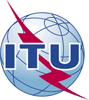 Unión Internacional de TelecomunicacionesOficina de Normalización de las Telecomunicaciones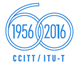 Ref.:Ref.:Carta Colectiva TSB 12/11A:Las Administraciones de los Estados Miembros de la Unión;Los Miembros del Sector UIT-T;Los Asociados de la CE 11 del UIT-T y aLas Instituciones Académicas del UIT-TA:Las Administraciones de los Estados Miembros de la Unión;Los Miembros del Sector UIT-T;Los Asociados de la CE 11 del UIT-T y aLas Instituciones Académicas del UIT-TTel.:Tel.:+41 22 730 5858A:Las Administraciones de los Estados Miembros de la Unión;Los Miembros del Sector UIT-T;Los Asociados de la CE 11 del UIT-T y aLas Instituciones Académicas del UIT-TA:Las Administraciones de los Estados Miembros de la Unión;Los Miembros del Sector UIT-T;Los Asociados de la CE 11 del UIT-T y aLas Instituciones Académicas del UIT-TFax:Fax:+41 22 730 5853A:Las Administraciones de los Estados Miembros de la Unión;Los Miembros del Sector UIT-T;Los Asociados de la CE 11 del UIT-T y aLas Instituciones Académicas del UIT-TA:Las Administraciones de los Estados Miembros de la Unión;Los Miembros del Sector UIT-T;Los Asociados de la CE 11 del UIT-T y aLas Instituciones Académicas del UIT-TCorreo-e:Correo-e:tsbsg11@itu.intAsunto:Reunión de la Comisión de Estudio 11; 
Ginebra, 27 de junio – 6 de julio de 2016Reunión de la Comisión de Estudio 11; 
Ginebra, 27 de junio – 6 de julio de 2016Reunión de la Comisión de Estudio 11; 
Ginebra, 27 de junio – 6 de julio de 2016Dos meses27 de abril de 2016–	Presentación de las contribuciones para las que se requiera traducciónSeis semanas16 de mayo de 2016–	Solicitudes de becaCuatro semanas30 de mayo de 2016–	Solicitudes de cartas de apoyo para la obtención del visadoUn mes27 de mayo de 2016–	Solicitudes de interpretación para la plenaria de clausura–	Preinscripción12 días naturales14 de junio de 2016–	Fecha límite para la presentación de contribuciones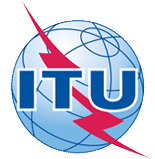 ITU-T Study Group 11 meetingGeneva, Switzerland, 27 June-6 July 2016ITU-T Study Group 11 meetingGeneva, Switzerland, 27 June-6 July 2016ITU-T Study Group 11 meetingGeneva, Switzerland, 27 June-6 July 2016ITU-T Study Group 11 meetingGeneva, Switzerland, 27 June-6 July 2016ITU-T Study Group 11 meetingGeneva, Switzerland, 27 June-6 July 2016ITU-T Study Group 11 meetingGeneva, Switzerland, 27 June-6 July 2016Please return to:Please return to:ITU Geneva (Switzerland)ITU Geneva (Switzerland)E-mail: 	bdtfellowships@itu.intTel:	+41 22 730 5227Fax:	+41 22 730 5778E-mail: 	bdtfellowships@itu.intTel:	+41 22 730 5227Fax:	+41 22 730 5778E-mail: 	bdtfellowships@itu.intTel:	+41 22 730 5227Fax:	+41 22 730 5778E-mail: 	bdtfellowships@itu.intTel:	+41 22 730 5227Fax:	+41 22 730 5778Request for one partial fellowship to be submitted before 16 May 2016Request for one partial fellowship to be submitted before 16 May 2016Request for one partial fellowship to be submitted before 16 May 2016Request for one partial fellowship to be submitted before 16 May 2016Request for one partial fellowship to be submitted before 16 May 2016Request for one partial fellowship to be submitted before 16 May 2016Request for one partial fellowship to be submitted before 16 May 2016Request for one partial fellowship to be submitted before 16 May 2016Participation of women is encouragedParticipation of women is encouragedParticipation of women is encouragedRegistration Confirmation ID No: ……………………………………………………………………………
(Note:  It is imperative for fellowship holders to pre-register via the online registration form at: http://www.itu.int/en/ITU-T/studygroups/2013-2016/11/Pages/default.aspx)Country: _____________________________________________________________________________________________Name of the Administration or Organization: ______________________________________________________Mr / Ms  _______________________________ (family name)  	________________________________ (given name)Title: _________________________________________________________________________________________________Registration Confirmation ID No: ……………………………………………………………………………
(Note:  It is imperative for fellowship holders to pre-register via the online registration form at: http://www.itu.int/en/ITU-T/studygroups/2013-2016/11/Pages/default.aspx)Country: _____________________________________________________________________________________________Name of the Administration or Organization: ______________________________________________________Mr / Ms  _______________________________ (family name)  	________________________________ (given name)Title: _________________________________________________________________________________________________Registration Confirmation ID No: ……………………………………………………………………………
(Note:  It is imperative for fellowship holders to pre-register via the online registration form at: http://www.itu.int/en/ITU-T/studygroups/2013-2016/11/Pages/default.aspx)Country: _____________________________________________________________________________________________Name of the Administration or Organization: ______________________________________________________Mr / Ms  _______________________________ (family name)  	________________________________ (given name)Title: _________________________________________________________________________________________________Registration Confirmation ID No: ……………………………………………………………………………
(Note:  It is imperative for fellowship holders to pre-register via the online registration form at: http://www.itu.int/en/ITU-T/studygroups/2013-2016/11/Pages/default.aspx)Country: _____________________________________________________________________________________________Name of the Administration or Organization: ______________________________________________________Mr / Ms  _______________________________ (family name)  	________________________________ (given name)Title: _________________________________________________________________________________________________Registration Confirmation ID No: ……………………………………………………………………………
(Note:  It is imperative for fellowship holders to pre-register via the online registration form at: http://www.itu.int/en/ITU-T/studygroups/2013-2016/11/Pages/default.aspx)Country: _____________________________________________________________________________________________Name of the Administration or Organization: ______________________________________________________Mr / Ms  _______________________________ (family name)  	________________________________ (given name)Title: _________________________________________________________________________________________________Registration Confirmation ID No: ……………………………………………………………………………
(Note:  It is imperative for fellowship holders to pre-register via the online registration form at: http://www.itu.int/en/ITU-T/studygroups/2013-2016/11/Pages/default.aspx)Country: _____________________________________________________________________________________________Name of the Administration or Organization: ______________________________________________________Mr / Ms  _______________________________ (family name)  	________________________________ (given name)Title: _________________________________________________________________________________________________Registration Confirmation ID No: ……………………………………………………………………………
(Note:  It is imperative for fellowship holders to pre-register via the online registration form at: http://www.itu.int/en/ITU-T/studygroups/2013-2016/11/Pages/default.aspx)Country: _____________________________________________________________________________________________Name of the Administration or Organization: ______________________________________________________Mr / Ms  _______________________________ (family name)  	________________________________ (given name)Title: _________________________________________________________________________________________________Registration Confirmation ID No: ……………………………………………………………………………
(Note:  It is imperative for fellowship holders to pre-register via the online registration form at: http://www.itu.int/en/ITU-T/studygroups/2013-2016/11/Pages/default.aspx)Country: _____________________________________________________________________________________________Name of the Administration or Organization: ______________________________________________________Mr / Ms  _______________________________ (family name)  	________________________________ (given name)Title: _________________________________________________________________________________________________Address: 	_____________________________________________________________________________________________________	_____________________________________________________________________________________________________Tel.: _________________________ Fax:	 _________________________ E-mail: __________________________________PASSPORT INFORMATION:Date of birth: ________________________________________________________________________________________Nationality: ______________________________   Passport number: _______________________________________Date of issue: ______________ In (place): _________________________Valid until (date): __________________Address: 	_____________________________________________________________________________________________________	_____________________________________________________________________________________________________Tel.: _________________________ Fax:	 _________________________ E-mail: __________________________________PASSPORT INFORMATION:Date of birth: ________________________________________________________________________________________Nationality: ______________________________   Passport number: _______________________________________Date of issue: ______________ In (place): _________________________Valid until (date): __________________Address: 	_____________________________________________________________________________________________________	_____________________________________________________________________________________________________Tel.: _________________________ Fax:	 _________________________ E-mail: __________________________________PASSPORT INFORMATION:Date of birth: ________________________________________________________________________________________Nationality: ______________________________   Passport number: _______________________________________Date of issue: ______________ In (place): _________________________Valid until (date): __________________Address: 	_____________________________________________________________________________________________________	_____________________________________________________________________________________________________Tel.: _________________________ Fax:	 _________________________ E-mail: __________________________________PASSPORT INFORMATION:Date of birth: ________________________________________________________________________________________Nationality: ______________________________   Passport number: _______________________________________Date of issue: ______________ In (place): _________________________Valid until (date): __________________Address: 	_____________________________________________________________________________________________________	_____________________________________________________________________________________________________Tel.: _________________________ Fax:	 _________________________ E-mail: __________________________________PASSPORT INFORMATION:Date of birth: ________________________________________________________________________________________Nationality: ______________________________   Passport number: _______________________________________Date of issue: ______________ In (place): _________________________Valid until (date): __________________Address: 	_____________________________________________________________________________________________________	_____________________________________________________________________________________________________Tel.: _________________________ Fax:	 _________________________ E-mail: __________________________________PASSPORT INFORMATION:Date of birth: ________________________________________________________________________________________Nationality: ______________________________   Passport number: _______________________________________Date of issue: ______________ In (place): _________________________Valid until (date): __________________Address: 	_____________________________________________________________________________________________________	_____________________________________________________________________________________________________Tel.: _________________________ Fax:	 _________________________ E-mail: __________________________________PASSPORT INFORMATION:Date of birth: ________________________________________________________________________________________Nationality: ______________________________   Passport number: _______________________________________Date of issue: ______________ In (place): _________________________Valid until (date): __________________Address: 	_____________________________________________________________________________________________________	_____________________________________________________________________________________________________Tel.: _________________________ Fax:	 _________________________ E-mail: __________________________________PASSPORT INFORMATION:Date of birth: ________________________________________________________________________________________Nationality: ______________________________   Passport number: _______________________________________Date of issue: ______________ In (place): _________________________Valid until (date): __________________Please select your preference(which ITU will do its best to accommodate)Please select your preference(which ITU will do its best to accommodate)Please select your preference(which ITU will do its best to accommodate)Please select your preference(which ITU will do its best to accommodate)Please select your preference(which ITU will do its best to accommodate)Please select your preference(which ITU will do its best to accommodate)Please select your preference(which ITU will do its best to accommodate)Please select your preference(which ITU will do its best to accommodate)	□ Economy class air ticket (duty station / Geneva / duty station)	□ Daily subsistence allowance intended to cover accommodation, meals & misc. expenses	□ Economy class air ticket (duty station / Geneva / duty station)	□ Daily subsistence allowance intended to cover accommodation, meals & misc. expenses	□ Economy class air ticket (duty station / Geneva / duty station)	□ Daily subsistence allowance intended to cover accommodation, meals & misc. expenses	□ Economy class air ticket (duty station / Geneva / duty station)	□ Daily subsistence allowance intended to cover accommodation, meals & misc. expenses	□ Economy class air ticket (duty station / Geneva / duty station)	□ Daily subsistence allowance intended to cover accommodation, meals & misc. expenses	□ Economy class air ticket (duty station / Geneva / duty station)	□ Daily subsistence allowance intended to cover accommodation, meals & misc. expenses	□ Economy class air ticket (duty station / Geneva / duty station)	□ Daily subsistence allowance intended to cover accommodation, meals & misc. expenses	□ Economy class air ticket (duty station / Geneva / duty station)	□ Daily subsistence allowance intended to cover accommodation, meals & misc. expensesSignature of fellowship candidate:Signature of fellowship candidate:Signature of fellowship candidate:Signature of fellowship candidate:Signature of fellowship candidate:Date:Date:Date:TO VALIDATE FELLOWSHIP REQUEST, NAME, TITLE AND SIGNATURE OF CERTIFYING OFFICIAL DESIGNATING PARTICIPANT MUST BE COMPLETED BELOW WITH OFFICIAL STAMP.N.B. IT IS IMPERATIVE THAT FELLOWS BE PRESENT FROM THE FIRST DAY TO THE END OF THE MEETING.TO VALIDATE FELLOWSHIP REQUEST, NAME, TITLE AND SIGNATURE OF CERTIFYING OFFICIAL DESIGNATING PARTICIPANT MUST BE COMPLETED BELOW WITH OFFICIAL STAMP.N.B. IT IS IMPERATIVE THAT FELLOWS BE PRESENT FROM THE FIRST DAY TO THE END OF THE MEETING.TO VALIDATE FELLOWSHIP REQUEST, NAME, TITLE AND SIGNATURE OF CERTIFYING OFFICIAL DESIGNATING PARTICIPANT MUST BE COMPLETED BELOW WITH OFFICIAL STAMP.N.B. IT IS IMPERATIVE THAT FELLOWS BE PRESENT FROM THE FIRST DAY TO THE END OF THE MEETING.TO VALIDATE FELLOWSHIP REQUEST, NAME, TITLE AND SIGNATURE OF CERTIFYING OFFICIAL DESIGNATING PARTICIPANT MUST BE COMPLETED BELOW WITH OFFICIAL STAMP.N.B. IT IS IMPERATIVE THAT FELLOWS BE PRESENT FROM THE FIRST DAY TO THE END OF THE MEETING.TO VALIDATE FELLOWSHIP REQUEST, NAME, TITLE AND SIGNATURE OF CERTIFYING OFFICIAL DESIGNATING PARTICIPANT MUST BE COMPLETED BELOW WITH OFFICIAL STAMP.N.B. IT IS IMPERATIVE THAT FELLOWS BE PRESENT FROM THE FIRST DAY TO THE END OF THE MEETING.TO VALIDATE FELLOWSHIP REQUEST, NAME, TITLE AND SIGNATURE OF CERTIFYING OFFICIAL DESIGNATING PARTICIPANT MUST BE COMPLETED BELOW WITH OFFICIAL STAMP.N.B. IT IS IMPERATIVE THAT FELLOWS BE PRESENT FROM THE FIRST DAY TO THE END OF THE MEETING.TO VALIDATE FELLOWSHIP REQUEST, NAME, TITLE AND SIGNATURE OF CERTIFYING OFFICIAL DESIGNATING PARTICIPANT MUST BE COMPLETED BELOW WITH OFFICIAL STAMP.N.B. IT IS IMPERATIVE THAT FELLOWS BE PRESENT FROM THE FIRST DAY TO THE END OF THE MEETING.TO VALIDATE FELLOWSHIP REQUEST, NAME, TITLE AND SIGNATURE OF CERTIFYING OFFICIAL DESIGNATING PARTICIPANT MUST BE COMPLETED BELOW WITH OFFICIAL STAMP.N.B. IT IS IMPERATIVE THAT FELLOWS BE PRESENT FROM THE FIRST DAY TO THE END OF THE MEETING.Signature:Signature:Signature:Signature:Signature:Date:Date:Date:This confirmation form should be sent directly to the hotel of your choiceINTERNATIONAL TELECOMMUNICATION UNION#Agenda itemsOpening of the meeting Approval of the agendaApproval of the previous SG11 ReportsApproval of the work plan for the meetingDocument allocationIncoming liaison statementsMeeting facilities and useful infoNewcomers welcome packFeedback on interim activities since last meetingRecommendation mattersInterim meetingsRelevant outputs from 3.1 TSAG meeting (1 – 5 February 2016) and Review Committee meeting 
(28 – 29 January 2016)SG11 organisation, Rapporteurs, Associates, Liaison OfficiersPreparations to the next study periodReport and Liaisons from other Groups/WorkshopsAOB for opening Plenary Intellectual Property Rights (IPR) inquiryApproval and "Consent" of draft Recommendations proposed for approval (Recommendation A.8) and approval of other deliverablesRecommendationsSupplementsTechnical Papers and ReportsApproval of Working Parties reports and Outgoing Liaison statements New/Revised Questions (if any) New appointment of Rapporteurs, Associate Rapporteurs, Liaison OfficersUpdate of SG11 Work Programme Date and place of the next SG11 meeting Future Interim activities (Working Parties and Rapporteur meetings)AOB for closing PlenaryClosing Mon 27Mon 27Mon 27Mon 27Tue 28Tue 28Tue 28Tue 28Wed 29Wed 29Wed 29Wed 29Thu 30Thu 30Thu 30Thu 30Fri 1Fri 1Fri 1Fri 1Mon 4Mon 4Mon 4Mon 4Tue 5Tue 5Tue 5Tue 5Wed 6Wed 6Wed 6Wed 6Sessions12341234123412341234123412341234SG11 Plenary 1XXWPs/111222Newcomers3Q1/11XXXQ2/115XXXQ3/11XXQ4/11XXXXXXXXXXQ5/11XXXQ6/11XXXXXXQ7/11XXXXQ8/1144XXXXXXXXXQ9/11XXXXXQ10/11XXQ11/11XXXXXQ12/11XXXQ13/11XXQ14/11XXXXXXQ15/11XXXXXCASCXXCombating counterfeit44SS7-security5WTSA-16666JCA-SDNXXJCA-CITX